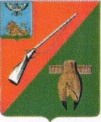 УПРАВЛЕНИЕ ОБРАЗОВАНИЯадминистрации Старооскольскогогородского округа Белгородской областиПРИКАЗ«11» октября 2018 года			                                                      № 1282О проведении муниципального этапа регионального конкурса исследовательских работ обучающихся, подготовленных с применением технологии 3D-моделированияВ целях повышения качества профориентационной работы обучения в образовательных организациях Старооскольского городского округа по инженерным и техническим специальностям, во исполнение приказа департамента образования Белгородской области от 14.09.2018 № 909/14/5448 «О проведении регионального конкурса исследовательских работ обучающихся, подготовленных с применением технологий 3D –моделирования»п р и к а з ы в а ю:Провести 17 октября 2018 года муниципальный этап регионального конкурса «Исследовательские работы обучающихся, подготовленные с применением технологии 3D-моделирования» (далее - Конкурс). Утвердить положение о проведении Конкурса (приложение №1).Утвердить состав оргкомитета Конкурса (приложение №2).Утвердить состав жюри Конкурса (приложение №3).Ответственность за подготовку и проведение Конкурса возложить на МАОУ «ОК «Лицей №3» (директор В.И. Котарева).Директору МАОУ «ОК «Лицей №3» В.И. Котаревой создать необходимые условия для проведения Конкурса:Организовать регистрацию участников, подготовить помещение и необходимое оборудование для проведения Конкурса.  Руководителям образовательных организаций: Обеспечить участие обучающихся в Конкурсе. Направить в срок до 15 октября 2018 года заявки в МАОУ «ОК «Лицей №3»Контроль за исполнением приказа возложить на заместителя начальника управления образования Л.В. Илюк.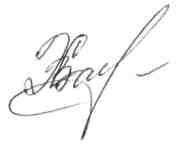 Начальник  управления образованияадминистрации Старооскольского городского округа	                                                                                       С.В. ХалееваД.А. Какуева, 221262А.В. Быковская, 248277Положениео проведении муниципального этапа регионального конкурса исследовательских работ обучающихся, подготовленных с применением технологии 3D-моделирования Общие положенияНастоящее Положение определяет цели и задачи  муниципального этапа конкурса исследовательских работ обучающихся, подготовленных с применением технологии 3D-моделирования (далее - Конкурс), права и обязанности организаторов и участников Конкурса, сроки проведения конкурса.Организатором Конкурса является муниципальное автономное общеобразовательное учреждение «Образовательный комплекс «Лицей №3».2. Цель и задачи КонкурсаЦель: повышение качества профориентационной работы обучения в образовательных организациях Старооскольского городского округа по инженерным и техническим специальностям. Задачи:развитие познавательной активности обучающихся при выборе профессии;активизация интереса обучающихся, находящихся в ситуации проектирования своего жизненного пути;выявление одаренных детей через исследовательскую деятельность с применением технологий 3D-моделирования;создание условий для привлечения молодёжи к изучению технологий 3D-моделирования и 3D-печати;активизация применения в образовательной – деятельности образовательных организаций технологий 3D-моделирования и 3D-печати.Участники КонкурсаВ Конкурсе могут принимать участие команды обучающихся (1-11 классов) образовательных организаций Старооскольского городского округа под руководством педагогических работников.Участие в Конкурсе может быть только совместным. Количество авторов совместной разработки — не менее пяти человек.Сроки проведения КонкурсаКонкурс проводится 17 октября 2018 года на базе ОДО «ЦДТ «Креатив» (м-н Лебединец, 35 А).До 15 октября 2018 года участникам Конкурса необходимо выслать в адрес организационного комитета (cdutt-3@yandex.ru) заявку на участие в Конкурсе, методическое описание проведённого исследования, фотографию спроектированного продукта исследования, представляющего собой объект, напечатанный на 3D-принтере, и описание исследования, проведенного с ним (далее — конкурсные материалы). Все конкурсные материалы, включая спроектированный продукт, необходимо предоставить по адресу: г. Старый Оскол, мкр. Лебединец, д. 35А, каб. 3.Заявку на Конкурс необходимо оформить в соответствии с прилагаемой формой (приложение 1 к Положению).Организационный комитет конкурсаДля организации и проведения Конкурса создается организационный комитет.В состав организационного комитета Конкурса входят представители управления образования администрации Старооскольского городского округа, сотрудники СТИ НИТУ «МИСиС» (приложение 3).Организационный комитет ведёт работу по подготовке Конкурса, определяет и корректирует организацию Конкурса и порядок его проведения. Организационный комитет проводит экспертизу материалов, представленных участниками на Конкурс, определяет победителей и призёров Конкурса, определяет формы поощрения участников, победителей, призёров и их руководителей.Организационный комитет проводит подбор членов жюри по каждой представленной предметной номинации.Организационный комитет вправе расширить или сузить перечень номинаций в зависимости от представленных материалов.Жюри конкурсаСостав жюри утверждается на заседании организационного комитета Конкурса по каждой представленной предметной номинации.В состав жюри могут входить представители департамента образования Белгородской области, сотрудники ОГАОУ ДПО «Белгородский институт развития образования», преподаватели вузов, педагогические работники образовательных организаций.Жюри проводит оценку конкурсных работ в соответствии с утвержденными критериями.Требования к конкурсным материаламУчастники Конкурса могут представить на Конкурс только авторское исследование, спроектированный продукт исследования, работы, ранее нигде не опубликованные.Конкурсные материалы, представленные на Конкурс, могут представлять собой:3D-модель, выполненную в любой лицензионной моделирующей программе, сохранённую в файле с расширением .stl, сопровождаемую описанием проведённого с ней исследования;3D-модель, напечатанную на 3D-принтере, сопровождаемую описанием проведённого с ней исследования.Конкурсные материалы необходимо представить в одной из номинаций, представляющих собой предметные направления:математика;физика;химия;биология; география;изобразительное искусство;дисциплины, изучаемые в начальной школе;история, обществознание;информатика и ИКТ;православная культура;технология.Методическое описание исследовательской работы (в формате .doc, .docx) оформляется в соответствии с прилагаемой формой (приложение 2 к Положению).При подготовке методического описания исследовательской работы необходимо указать используемые информационные источники (книги, учебники, журналы, Интернет-сайты и пр.). Ссылки на информационные источники оформляются в соответствии с ГОСТ 7.1 - 2003, ГОСТ 7.82 - 2001.Авторские праваПодавая исследовательскую работу на Конкурс, участник гарантирует соблюдение Закона «Об авторских и смежных правах».Предоставляя материалы на Конкурс, авторы автоматически дают право организаторам Конкурса на использование исследовательских работ в некоммерческих целях (публикацию в печатных изданиях, использование на выставочных стендах) со ссылкой на авторство.Авторское право на созданные в рамках Конкурса работы сохраняется за их авторами. Организаторы Конкурса оставляют за собой право использования представленных работ целиком или частично в своих образовательных и научных целях в соответствии со статьёй 1274 ГК РФ.Авторы несут всю полноту ответственности за содержание исследований. Организаторы Конкурса не несут ответственности перед авторами и/или третьими лицами и организациями за возможное размещение исследований на других Интернет-ресурсах в результате их копирования.Оценивание участниковПредставленные на Конкурс материалы оцениваются по критериям, приведённым в оценочном листе (приложение 3 к Положению).Порядок определения победителей и призеров Конкурса. НаграждениеУчастник Конкурса, набравший наибольшее количество баллов в номинации, но не менее 75 % от максимального количества баллов, признается победителем.Если несколько участников набрали одинаковое наибольшее количество баллов, но не менее 75 % от максимального количества баллов, то они все признаются победителями.Призерами Конкурса в пределах установленной квоты (25 % участников данной номинации) становятся участники, следующие в итоговой таблице за победителем и набравшие не менее 50 % от максимального количества баллов.Победители и призёры будут отмечены грамотами управления образования администрации Старооскольского городского округа. Контактная информацияГрафик работы организаторов Конкурса: понедельник — пятница с 9:00 до 18:00 часов.Контактный телефон: 8 (4725) 24-82-77.Электронная почта для сообщений: cdutt-3@yandex.ru Приложение 1 к Положению о проведении муниципального этапа регионального конкурса исследовательских работ обучающихся, подготовленных с применением технологии 3D-моделирования Заявка на КонкурсПриложение 2 к Положению о проведении муниципального этапа регионального конкурса исследовательских работ обучающихся, подготовленных с применением технологии 3D-моделирования Методическое описание исследовательской работы_____________________________________________________________________________________________________________________________________________________________________________________________________________________Персональные данныеКарточка исследованияПлан выполнения работ по исследовательской работеСостав оргкомитета муниципального этапа регионального конкурса исследовательских работ обучающихся, подготовленных с применением технологии 3D-моделирования Состав жюри  муниципального этапа регионального конкурса исследовательских работ обучающихся, подготовленных с применением технологии 3D-моделирования Приложение №1Утверждено приказом  управления образования администрации Старооскольского городского округа от «     » октября 2018 года  №                                                                                                                            Фамилия, имя, отчество руководителя исследовательской работыДолжность руководителя исследовательской работы (с указанием предметной области)Фамилии, имена, отчества обучающихся, выполнивших исследовательскую работуМесто работы (полное — название образовательной организации по Уставу)Номинация в КонкурсеАдрес электронной почты руководителя исследовательской работыМобильный телефон руководителя исследовательской работыДаю согласие на обработку оргкомитетом Конкурса моих персональных — данных, выраженное в соответствие с пунктом 10 части 1 статей 6, 8, 9 Федерального закона «О персональных данных» от 27 июля 2006 года № 152 - ФЗДаДаю согласие на использование представленных работ целиком или частично в образовательных и научных целях в соответствии со статьёй 1274 ГК РФ организаторам КонкурсаДаПредоставленные материалы являются моей интеллектуальной собственностью и выполнены с соблюдением норм Российского законодательстваДаФИО участников 1. Педагог 2. Обучающиеся, уровень обучения (класс)Образовательная организацияНазвание исследовательской работыНоминация в КонкурсеПедагогическая цель исследованияМетодические задачи исследованияЕ-mail  педагогаДаю согласие на обработку персональных данныхТема исследованияЦель исследованияЗадачи исследованияОбъект исследованияПредмет исследованияГипотеза исследованияРезультаты исследовательской работы (заполняет педагог)МетапредметныеЛичностныеПредметныеКраткое описание исследования(длительность, возраст обучающихся, класс, межпредметные связи, образовательные технологии)Методы исследованияПлан проведения исследованияВыводыПрактическая значимость исследованияПерспективы развития исследованияСписок литературыСрокиДеятельность педагогаДеятельность обучающихсяЭтап планирования проекта, который будет исследоваться (совместная работа по планированию проекта, создание групп, проведение мозговых штурмов и реализация командных техник)Этап планирования проекта, который будет исследоваться (совместная работа по планированию проекта, создание групп, проведение мозговых штурмов и реализация командных техник)Этап планирования проекта, который будет исследоваться (совместная работа по планированию проекта, создание групп, проведение мозговых штурмов и реализация командных техник)Этап работы над созданием продукта проекта, подготавливаемого для исследования(освоение программного обеспечения для ЗП - моделирования, разработка критериев для будущего продукта, моделирование, создание продукта, обсуждение практической значимости исследования)Этап работы над созданием продукта проекта, подготавливаемого для исследования(освоение программного обеспечения для ЗП - моделирования, разработка критериев для будущего продукта, моделирование, создание продукта, обсуждение практической значимости исследования)Этап работы над созданием продукта проекта, подготавливаемого для исследования(освоение программного обеспечения для ЗП - моделирования, разработка критериев для будущего продукта, моделирование, создание продукта, обсуждение практической значимости исследования)Этап организации учебного исследования с использованием продукта проекта(проблематизация, определение направлений и плана исследования, предложение гипотезы, выполнение исследования, заполнение карточки исследования, само- и взаимоконтроль, формулировка выводов)Этап организации учебного исследования с использованием продукта проекта(проблематизация, определение направлений и плана исследования, предложение гипотезы, выполнение исследования, заполнение карточки исследования, само- и взаимоконтроль, формулировка выводов)Этап организации учебного исследования с использованием продукта проекта(проблематизация, определение направлений и плана исследования, предложение гипотезы, выполнение исследования, заполнение карточки исследования, само- и взаимоконтроль, формулировка выводов)Этап презентации проекта-исследования (индивидуально или в группах подготовка презентации, выступление, представление результатов)Этап презентации проекта-исследования (индивидуально или в группах подготовка презентации, выступление, представление результатов)Этап презентации проекта-исследования (индивидуально или в группах подготовка презентации, выступление, представление результатов)Этап подведения итогов и оценивания деятельности обучающихся(рефлексия, перспективы развития исследования, выход на новый уровень)Этап подведения итогов и оценивания деятельности обучающихся(рефлексия, перспективы развития исследования, выход на новый уровень)Этап подведения итогов и оценивания деятельности обучающихся(рефлексия, перспективы развития исследования, выход на новый уровень)Приложение №2Утвержден приказом  управления образования администрации Старооскольского городского округа от «     » октября 2018 года  №                                                                                                                            1Артемьева Ольга Георгиевна начальник отдела воспитания и дополнительного образования управления образования администрации Старооскольского городского округа2Какуева Дарья Александровнаведущий специалист управления образования администрации Старооскольского городского округа3Котарева Валентина Ивановнадиректор МАОУ «ОК «Лицей №3»4Ровенских Марина Анатольевназаместитель директора МАОУ «ОК «Лицей №3»5Быковская Алеся Вячеславовнаначальник ОДО «ЦДТ «Креатив»6Степанова Вера Васильевнаметодист ОДО «ЦДТ «Креатив»7Семенов Валерий Алексеевичпедагог дополнительного образованияОДО «ЦДТ «Креатив»Приложение №3Утвержден приказом  управления образования администрации Старооскольского городского округа от «     » октября 2018 года  №                                                                                                                            Полева Наталья АнатольевнаЗаместитель директора по практико-ориентированному образованию и довузовской подготовкеСтепанова Вера Васильевнаметодист ОДО «ЦДТ «Креатив»Романов Сергей Викторовичпедагог дополнительного образованияОДО «ЦДТ «Креатив»Куркина Светлана Петровнапедагог дополнительного образованияМБУ ДО «ЦД (Ю) ТТ №2»Светозарова Елена Анатольевнапедагог дополнительного образованияМБУ ДО «ЦД (Ю) ТТ №2»